_____________________________				__________________________________Ort, Datum							Unterschrift des UnterweisendenAngaben zur PersonAngaben zur PersonAngaben zur PersonAngaben zur PersonUnternehmen / Abteilung:Unternehmen / Abteilung:Unternehmen / Abteilung:Name:Name:Name:Datum:Datum:Datum:BearbeitungshinweiseBearbeitungshinweiseBearbeitungshinweiseBearbeitungshinweiseBitte kreuzen Sie in jeder Frage die jeweils richtige Lösung an.Es sind sowohl richtige als auch falsche Möglichkeiten in den Fragen enthalten.Mehrfachnennungen sind möglich.Für die Bewertung der Übung geben Sie bitte wieder alle Seiten ab, auch wenn Sie eine Frage nicht beantworten können.Bitte kreuzen Sie in jeder Frage die jeweils richtige Lösung an.Es sind sowohl richtige als auch falsche Möglichkeiten in den Fragen enthalten.Mehrfachnennungen sind möglich.Für die Bewertung der Übung geben Sie bitte wieder alle Seiten ab, auch wenn Sie eine Frage nicht beantworten können.Bitte kreuzen Sie in jeder Frage die jeweils richtige Lösung an.Es sind sowohl richtige als auch falsche Möglichkeiten in den Fragen enthalten.Mehrfachnennungen sind möglich.Für die Bewertung der Übung geben Sie bitte wieder alle Seiten ab, auch wenn Sie eine Frage nicht beantworten können.Bitte kreuzen Sie in jeder Frage die jeweils richtige Lösung an.Es sind sowohl richtige als auch falsche Möglichkeiten in den Fragen enthalten.Mehrfachnennungen sind möglich.Für die Bewertung der Übung geben Sie bitte wieder alle Seiten ab, auch wenn Sie eine Frage nicht beantworten können.FragenFragenFragenFragen1Frage: Ordnen Sie die 5 – Sicherheitsregeln in der richtigen Reihenfolge mit Zahlen zu.Frage: Ordnen Sie die 5 – Sicherheitsregeln in der richtigen Reihenfolge mit Zahlen zu.Frage: Ordnen Sie die 5 – Sicherheitsregeln in der richtigen Reihenfolge mit Zahlen zu.1FreischaltenFreischalten1Erden und KurzschließenErden und Kurzschließen1Benachbarte unter Spannung stehende Teile abdecken oder abschrankenBenachbarte unter Spannung stehende Teile abdecken oder abschranken1Gegen Wiedereinschalten sichernGegen Wiedereinschalten sichern1Spannungsfreiheit feststellenSpannungsfreiheit feststellen2Frage: Wie muss der Motor im Drehstromnetz mit 400 V angeschlossen werden?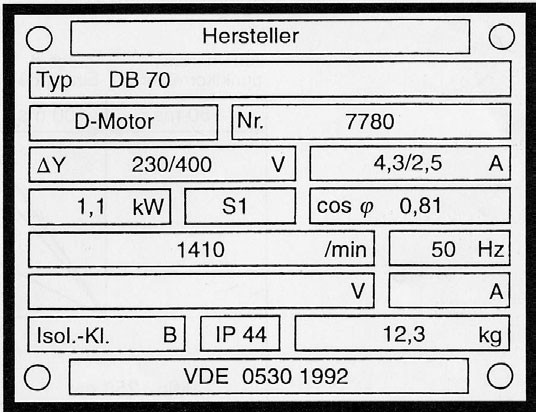 Frage: Wie muss der Motor im Drehstromnetz mit 400 V angeschlossen werden?Frage: Wie muss der Motor im Drehstromnetz mit 400 V angeschlossen werden?2SternschaltungSternschaltung2DreieckschaltungDreieckschaltung2ViereckschaltungViereckschaltung2KreisschaltungKreisschaltung3Frage: Welcher Prüfstrom muss bei der Niederohmigkeit des Schutzleiters mindestens angewendet werden?Frage: Welcher Prüfstrom muss bei der Niederohmigkeit des Schutzleiters mindestens angewendet werden?Frage: Welcher Prüfstrom muss bei der Niederohmigkeit des Schutzleiters mindestens angewendet werden?3≥ 200 mA≥ 200 mA3≥ 200 µA≥ 200 µA3≥ 2 A≥ 2 A3≥ 10 A≥ 10 A